NYILATKOZATAlulírott………………………………………………………………………………………(név) ……………………………………………………………………………………………(lakcím- település, utca, házszám) alatti lakos, szülő/törvényes képviselő ,Alulírott………………………………………………………………………………………(név) …………………………………………………………………………………………….(lakcím- település, utca, házszám) alatti lakos, szülő/törvényes képviselő nyilatkozom, hogy …………………………...........................nevű gyermekem a 2023/2024. tanévtől kezdődően               etika						hit- és erkölcstanoktatásban kíván részt venni. (A kívánt oktatást kérem egyértelműen, aláhúzással jelölje meg!) Tudomásul veszem, hogy a nyilatkozat a 2023/2024. tanévtől érvényes, azon módosítani csak írásban, minden év május 20-ig tudok, amely módosítás a következő tanévtől lép érvénybe. Hit- és erkölcstan oktatás választása esetén kérem, töltse ki a következőt: Gyermekem a(z)..……………………………………………………. (egyház neve) egyház által szervezett hit- és erkölcstan órán vesz részt a 2023/2024. tanévtől. Tudomásul veszem, hogy nyilatkozatommal egyidejűleg hozzájárulok gyermekem nevének és osztálya megnevezésének a megjelölt egyház részére történő átadásához. Dátum: Budapest, ……………………………………………………….……………………………………………………	……………………………………………………szülő/törvényes képviselő aláírása      szülő/törvényes képviselő aláírása1104 Budapest Harmat u. 88E-mail: iskola@harmat88.huweb: harmat88.huTel: 260-1817OM: 034954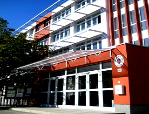 